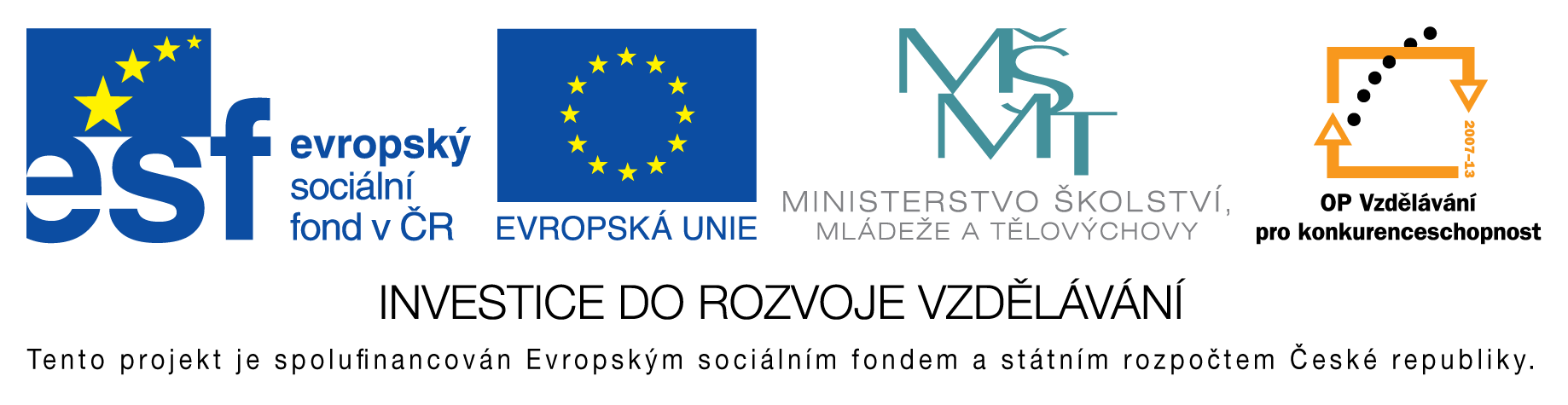 Základní škola Třemošnice, okres Chrudim, Pardubický kraj
538 43 Třemošnice, Internátní 217; IČ: 70989176, tel: 469 661 719, 
emaiI:  zskola@tremosnice.cz, www.zs-tremosnice.cz
Registrační číslo: CZ.1.07/1.4.00/21.2459
Název: Škola pro každého – kvalita a efektivnost ve využití lidských zdrojůVýukový materiál
VY_52_INOVACE_28_ VitaminyNázev materiálu (téma): VitaminySada:Chemie,2. stupeňAutor:Ing. Luděk ŠkrovánekAnotace: Vitaminy
(práce s interaktivní tabulí, pracovní list)© Výukový materiál je majetkem ZŠ Třemošnice, okres Chrudim, Pardubický kraj, 2012Ing. Luděk Škrovánek, 21.3.2012, 9. ročník, V/2, Člověk a příroda, Chemie – VITAMINY, interaktivní práce žák – tabule – pracovní listVITAMINYVitamin je látka, která spolu s bílkovinami, tuky 
a sacharidy patří k základním složkám lidské potravy. V lidském organismu mají vitamíny funkci katalyzátorů biochemických reakcí. (Podílejí se na metabolismu bílkovin, tuků a cukrů.)Existuje 13 základních typů vitamínů. Lidský organismus si, až na některé výjimky, nedokáže vitamíny sám vyrobit, a proto je musí získávat prostřednictvím stravy. 
Ovoce a zelenina = hlavní zdroj 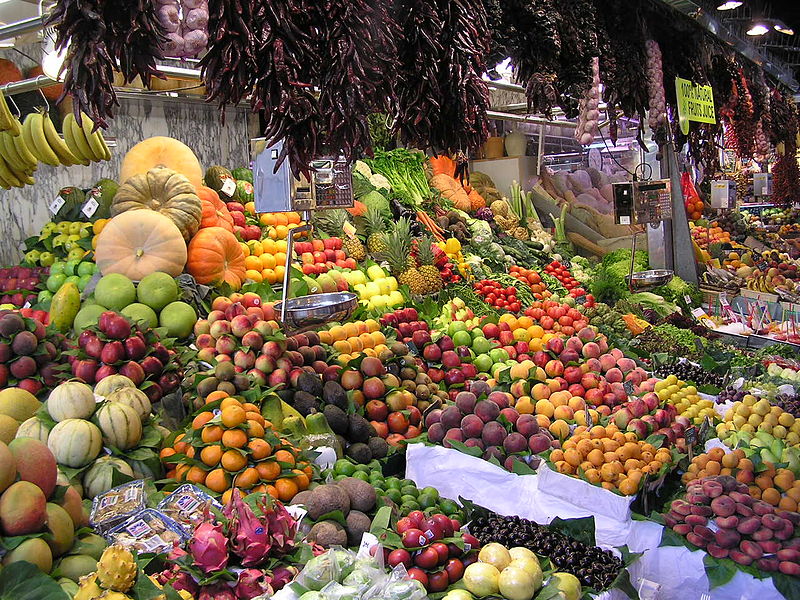 PŘEHLED VITAMINŮA. VITAMINY ROZPUSTNÉ V TUCÍCHVitamín A je nutný pro tvorbu zrakového pigmentu používaného za nízkého osvětlení. Nedostatek vitamínu proto vede k šerosleposti. Vitamín A je také důležitý antioxidant. Zdrojem vitaminu A je karoten a lykopen, což jsou oranžová a červená barviva.Vitamín A vzniká z provitamínu A, tedy především z beta-karotenu.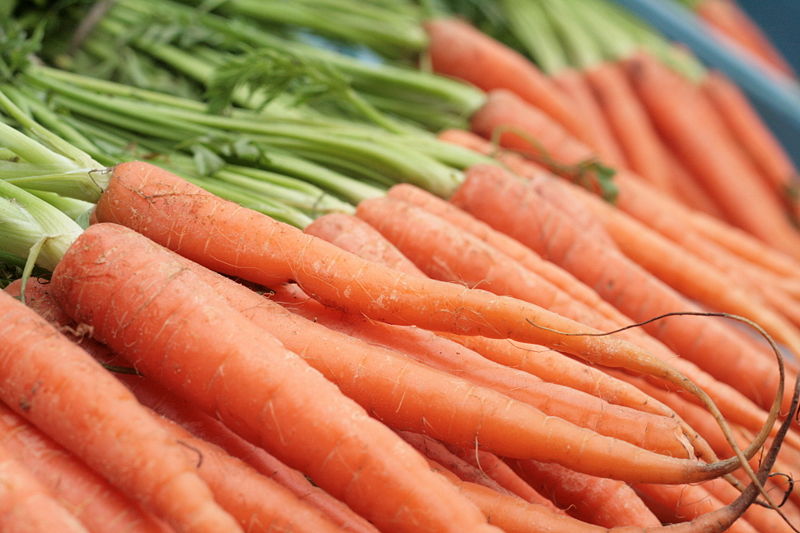 Mrkev, zdroj vitamínu AVitamín D (jinak také antirachitický vitamín) významně ovlivňuje metabolismus vápníku a fosforu.Fosfor i vápník jsou důležité pro stavbu kostí. Vitamín D je proto významný pro uchování kostí silných a nepoškozených.Vitamín E je důležitý antioxidant, chrání buněčné membrány před poškozením volnými radikály.Je obsažen v oleji z pšeničných klíčků, másle, mléce, burských oříšcích, sóji, salátu a v mase savců.Vitamín K je nezbytný pro srážení krve, v procesu mineralizace kostí, buněčného růstu a metabolismu proteinů. (Je součástí většiny zelených rostlin.)B. VITAMINY ROZPUSTNÉ VE VODĚB-komplex je souhrnné označení pro vitaminy skupiny B. 
Jsou nezbytné pro správné fungování metabolismu.Hlavním zdrojem jsou kvasnice, maso, sýry, celozrnné obiloviny (také jáhly), luštěniny, 
a ořechy.Vitamín C je ve vodě rozpustná živná látka (živina) je nezbytný k životu a udržení tělesného zdraví, 
v lidském těle plní mnoho důležitých funkcí. Je citlivý na teplo a vysoce citlivý na oxidaci. Jeho přesný chemický název je kyselina askorbová.Pozn.: Většina zvířat a rostlin si syntetizuje tento vitamín sama 
a nepotřebuje žádné jeho přídavky. Na celém světě se tak nedokáže přirozenou cestou zásobovat vitamínem C pouze člověk, některé druhy primátů, morčata, indický netopýr, mezi ptactvem pak červení bulbulové a z vodní říše pstruh duhový a losos.Projevy nedostatku vitamínu CMírná hypovitaminóza se projevuje zpomaleným růstem, zvýšenou kazivostí zubů, narušením stavby kostí, krvácením do kloubů a jejich deformacemi, nedostatečnou odolností proti infekcím, zvýšenou únavou, žaludečními problémy.Extrémní hypovitaminóza (avitaminóza) způsobuje nemoc kurděje, která se projevuje anémií (chudokrevností), krvácivostí, otokem kloubů a dásní, ztrátou zubů, křehkostí kostí, sterilitou, častými infekcemi, atrofií (oslabováním a prodlužováním) svalstva a žaludečními vředy.Projevy přebytku vitamínu CAkutní toxicita vitaminu C je malá. Podání vysoké dávky vede zpravidla nanejvýš k podráždění žaludku a zažívacího traktu.Vitamin H (biotin) - nedostatek může vyvolat změny na pokožce a nervové poruchy. http://cs.wikipedia.org/wiki/Vitam%C3%ADn (text)
http://cs.wikipedia.org/wiki/Soubor:La_Boqueria.JPG
http://cs.wikipedia.org/wiki/Vitam%C3%ADn_A  (text)
http://cs.wikipedia.org/wiki/Soubor:Carrots.JPG
http://cs.wikipedia.org/wiki/Vitam%C3%ADn_D  (text)
http://cs.wikipedia.org/wiki/Vitam%C3%ADn_E  (text)
http://cs.wikipedia.org/wiki/Vitam%C3%ADn_K  (text)
http://cs.wikipedia.org/wiki/Vitam%C3%ADn_B  (text)
http://cs.wikipedia.org/wiki/Vitam%C3%ADn_C  (text)
http://cs.wikipedia.org/wiki/Vitam%C3%ADn_H (text)Rostlinný plodObsah (mg/100 g)Rostlinný plodObsah (mg/100 g)Šípek2000Květák40Černý rybíz200Citrón40Růžičková kapusta115Mrkev35Kiwi90Česnek17Brokolice90Ředkvička17Červený rybíz80Rané brambory16Papája60Celer8Pomeranč50Cibule5Zelí49Okurka2